ОБРАЗЕЦ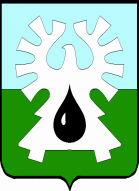 МУНИЦИПАЛЬНОЕ ОБРАЗОВАНИЕ ГОРОД УРАЙХанты-Мансийский автономный округ-ЮграАдминистрация ГОРОДА УРАЙ628285, микрорайон 2, дом 60,  г.Урай,                                                      телефон 2-23-28,2-06-97Ханты-Мансийский автономный округ-Югра,                                        факс(34676) 2-23-44                                 Тюменская область                                                                       	    E-mail:  adm@uray.ru                                                                                                                                            Пояснительная запискаПроект постановления администрации города Урай "Об утверждении Порядка предоставления субсидии на частичное возмещение затрат по транспортному обслуживанию населения и юридических лиц при переправлении через грузовую и пассажирскую переправы, организованные через реку Конда в летний и зимний периоды" разработан в целях регулирования предоставления субсидий юридическим лицам (за исключением субсидий государственным (муниципальным) учреждениям), индивидуальным предпринимателям, а также физическим лицам - производителям товаров, работ, услуг",  в части организации транспортного обслуживания населения и юридических лиц при переправлении через грузовую и пассажирскую переправы, организованные через реку Конда в летний и зимний периоды.Предлагаемый проект затрагивает интересы следующих субъектов малого и среднего предпринимательства:- Организации, владеющие:а) разрешительными документами на перевозку грузов и пассажиров внутренним водным транспортом;б) пассажирским, самоходным и служебно-вспомогательным флотом (собственным, арендованным либо находящимся в пользовании организации на ином праве), зарегистрированным в установленном законом порядке, технически исправным, допущенным к эксплуатации;в) ремонтно-производственной базой (собственной, арендованной либо находящейся в пользовании организации на ином праве);г) квалифицированным персоналом, осуществляющим перевозку пассажиров речным транспортом.Данным проектом  постановления предлагается установить для субъектов предпринимательской деятельности Критерии отбора Отбор получателя субсидии осуществляется комиссией в соответствии с критериями путем сравнительного анализа поступивших заявок.8. Поступившие заявки (единственная заявка) подлежат рассмотрению комиссией на соответствие критериям, установленным пунктом 6 Порядка.9. В случае установления комиссией, что поступившие заявки (две и более) содержат равные условия о размере субсидии, победителем отбора признается организация, подавшая заявку ранее организации, заявка которой содержит аналогичные условия.Принятие проекта постановления не потребует расходов, связанных с необходимостью соблюдать вышеперечисленные требования по соблюдению законодательства и средств местного бюджета.Заместитель главы города Урай                                                                               И.А.Козловисп. Юрченко Ю.Ю.. тел.2-23-46